Supporting Document for Stakeholder MeetingsThis document intends to help E-COOL partners in the preparing and managing the Stakeholder Meetings to explain, assess and, ultimately, transfer the Good Practices.Each Good Practice is illustrated with the basic information provided by the proposing partner, some additional indications following the seminar in Brno, and the comments the other partners gave in their individual assessment.An additional document with the abstract of each good practice and a scoring template may be provided to the stakeholders to collect their assessment of the Good Practices and their specific questions. To guide the stakeholders scoring, partners may propose the same evaluation questions proposed in Brno:Results of partner Good Practice peer review. Individual ScoringThe following table presents the results of the individual scoring of the Good Practices by the representatives of the partners during the seminar in Brno. To take account of the different number of opinions collected on each GP we have built a weighted average of the GPs, giving a weight to each of the qualitative scorings, from Very High (VH) to None (N). Values are included in the last row.  Group ScoringThe following table presents the results of the group scoring of the Good Practices by the representatives of the partners during the seminar in Brno. As with the individual scoring we have built a weighted average of the GPs, giving a weight to each of the qualitative scorings, from Very High (VH) to None (N). Values are included in the last row.  According to this more precise peer review, we can classify the Good Practices according to the three criteria proposed, identifying the most relevant, the more easily transferable and the most innovative:Description of the Good Practice and Peer Review commentsRelevanceDo you consider that the GP addresses a relevant issue according to your own local/regional needs? Does it address emerging needs or gaps related to the promotion of entrepreneurial mindset or education? Does the GP take an appropriate approach to the topic? Do you think the GP is relevant for your region?TransferabilityTo what extent could the GP be implemented in your areas? Would it need major adaptation? Would it be costly? Does the description of the GP provide enough information to assess the possible transfer? And to undertake it?InnovativenessDoes the GP take a new approach, methodology or idea to tackle the issues or difficulties identified? Does it use novel features or instruments? Would you consider the GP approach as original?GPGood PracticePartnerVHHMLNAnsW AvgPosGP 1 Youth Entrepreneurship Summer ProgramRegional Dev. Fund - Region of Attica (EL)5871217,25GP 2Andalucia Emprende Prosperity for FutureSeville Chamber of Commerce (ES)2118217,07GP 3Towards Explorative Space in the North of the Netherlands - Entrepreneurial mindset from youngsters from 6 till adulthoodHanze University Groningen (NL)51131207,83GP 5The Gatsby benchmarks and the Careers Hub modalDevon County Council (UK)6941207,74GP 6''Start package on youth business mind''Zemgale Planning Region (LV)983205,99GP 7Giovani Innovatori in AziendaPuglia Region (IT)377177,16GP 8JIC as a place, where new businesses that change the world are bornSouth Moravian Region (CZ)884208,21GP 9Project Playpark BrnoSouth Moravian Region (CZ)936188,02GP 10Harghita Business CenterHarghita County Council (RO)1584185,410GP 11Startup Mixer OpoleOpole Agglomeration (PL)4873226,68Weight10852VHHMLNW AvgPosYouth Entrepreneurship Summer ProgramRegional Dev. Fund - Region of Attica (EL)Relevance271008,14Youth Entrepreneurship Summer ProgramRegional Dev. Fund - Region of Attica (EL)Transferability442008,21Youth Entrepreneurship Summer ProgramRegional Dev. Fund - Region of Attica (EL)Innovativeness233206,37Andalucia Emprende Prosperity for FutureSeville Chamber of Commerce (ES)Relevance351008,31Andalucia Emprende Prosperity for FutureSeville Chamber of Commerce (ES)Transferability135006,67Andalucia Emprende Prosperity for FutureSeville Chamber of Commerce (ES)Innovativeness224106,46Entrepreneurial mindset from youngsters from 6 till adulthoodTowards Explorative Space in the North of the NetherlandsHanze University Groningen (NL)Relevance261008,13Entrepreneurial mindset from youngsters from 6 till adulthoodTowards Explorative Space in the North of the NetherlandsHanze University Groningen (NL)Transferability036006,010Entrepreneurial mindset from youngsters from 6 till adulthoodTowards Explorative Space in the North of the NetherlandsHanze University Groningen (NL)Innovativeness153007,23The Gatsby benchmarks and the Careers Hub modalDevon County Council (UK)Relevance432008,22The Gatsby benchmarks and the Careers Hub modalDevon County Council (UK)Transferability333007,74The Gatsby benchmarks and the Careers Hub modalDevon County Council (UK)Innovativeness252007,81''Start package on youth business mind''Zemgale Planning Region (LV)Relevance243007,45''Start package on youth business mind''Zemgale Planning Region (LV)Transferability143106,68''Start package on youth business mind''Zemgale Planning Region (LV)Innovativeness014404,010Giovani Innovatori in AziendaPuglia Region (IT)Relevance142206,28Giovani Innovatori in AziendaPuglia Region (IT)Transferability331107,65Giovani Innovatori in AziendaPuglia Region (IT)Innovativeness142106,85JIC as a place, where new businesses that change the world are bornSouth Moravian Region (CZ)Relevance421207,26JIC as a place, where new businesses that change the world are bornSouth Moravian Region (CZ)Transferability342008,02JIC as a place, where new businesses that change the world are bornSouth Moravian Region (CZ)Innovativeness243007,42Project Playpark BrnoSouth Moravian Region (CZ)Relevance315007,07Project Playpark BrnoSouth Moravian Region (CZ)Transferability423007,93Project Playpark BrnoSouth Moravian Region (CZ)Innovativeness241206,84Harghita Business CenterHarghita County Council (RO)Relevance033214,810Harghita Business CenterHarghita County Council (RO)Transferability043106,19Harghita Business CenterHarghita County Council (RO)Innovativeness034205,39Startup Mixer OpoleOpole Agglomeration (PL)Relevance223305,79Startup Mixer OpoleOpole Agglomeration (PL)Transferability243007,46Startup Mixer OpoleOpole Agglomeration (PL)Innovativeness233206,37108520PosRelevanceTransferabilityInnovativeness1Andalucia Emprende Prosperity for FutureYouth Entrepreneurship Summer ProgramEntrepreneurial mindset from youngsters from 6 till adulthood2Entrepreneurial mindset from youngsters from 6 till adulthoodJIC as a place, where new businesses that change the world are bornThe Gatsby benchmarks and the Careers Hub modal3The Gatsby benchmarks and the Careers Hub modalProject Playpark BrnoJIC as a place, where new businesses that change the world are bornRegional Dev. Fund - Region of Attica (EL)Regional Dev. Fund - Region of Attica (EL)Youth Entrepreneurship Summer ProgramPartner abstractPartner abstractPartner abstractThe Yes Program is designed to offer students hands-on activities on the operation of a business and a general view of the business world.During summer school, seminars and workshops are organized by teachers of the University as well as prominent businessmen, who share their experience and knowledge with the students.The YES program is organized and implemented by Athens University of Economics and Business – Department of Management Science and Technology.The program is targeted at students of the secondary school (mostly 2nd and 3rd class of high school), who want to gain knowledge and skills needed to run businesses.The Good Practice is classified as Public Private Cooperation on Entrepreneurial Education as the project is implemented by a public university and at the same time it is funded by private individuals (businesses).The Yes Program is designed to offer students hands-on activities on the operation of a business and a general view of the business world.During summer school, seminars and workshops are organized by teachers of the University as well as prominent businessmen, who share their experience and knowledge with the students.The YES program is organized and implemented by Athens University of Economics and Business – Department of Management Science and Technology.The program is targeted at students of the secondary school (mostly 2nd and 3rd class of high school), who want to gain knowledge and skills needed to run businesses.The Good Practice is classified as Public Private Cooperation on Entrepreneurial Education as the project is implemented by a public university and at the same time it is funded by private individuals (businesses).The Yes Program is designed to offer students hands-on activities on the operation of a business and a general view of the business world.During summer school, seminars and workshops are organized by teachers of the University as well as prominent businessmen, who share their experience and knowledge with the students.The YES program is organized and implemented by Athens University of Economics and Business – Department of Management Science and Technology.The program is targeted at students of the secondary school (mostly 2nd and 3rd class of high school), who want to gain knowledge and skills needed to run businesses.The Good Practice is classified as Public Private Cooperation on Entrepreneurial Education as the project is implemented by a public university and at the same time it is funded by private individuals (businesses).Additional informationAdditional informationAdditional informationYES aims to promote youth innovation and entrepreneurship and to provide high school students with entrepreneurship and innovation related knowledge and skills prior to University years. It builds on young people’s creativity, enthusiasm and fresh view and intends to train into a new way of thinking that enhances innovation and entrepreneurship while at the same time implementing new ideas. So far 470 students from 220 schools (65% from within Attica and 35% outside Attica) have attended the programme. Main objectives of the programme are:Entrepreneurial Promotion: Bring youngsters closer to the entrepreneurship world and teach them how entrepreneurs start from an ideaChange of mindset: counterbalance the predominant thinking amongst young people regarding the obstacles entrepreneurs faceBring together students from different backgrounds to work as an entrepreneurial teamBring youngsters in contact with the Greek entrepreneurial ecosystemThe programme runs for two weeks, including lectures, analysis and discussion of Greek and international business cases, business games, group activities and day-trips to local businesses. Students work in teams to develop a business plan. Best business plans are recognised with an award at the end of the programme. Successful business people, pioneering and influential professionals visit the summer school to share their experience.The programme is supported by sponsors that provide general financial support, food products or specific support for programme awards. Participation is free for students passing the skill level exam. Some spaces are also available for self-paying students (€300).Programme has:shown to be effective to learn teamwork with people with different views and backgroundhelped to build friendship and create teams for future entrepreneurshipproved youth preference for business games and business plan developmentcontributed to change mindsets about entrepreneurship, particularly thanks to learning start-up success cases Recommendations:Keep the programme and teaching methodologies updated to adapt to the changing reality of entrepreneurshipListen to students and account for their differencesTake care with the mix and match of students in groupsDo not overstretch the organisation and keep the number of participants to be manageable.Be aware that you are dealing with young people. YES aims to promote youth innovation and entrepreneurship and to provide high school students with entrepreneurship and innovation related knowledge and skills prior to University years. It builds on young people’s creativity, enthusiasm and fresh view and intends to train into a new way of thinking that enhances innovation and entrepreneurship while at the same time implementing new ideas. So far 470 students from 220 schools (65% from within Attica and 35% outside Attica) have attended the programme. Main objectives of the programme are:Entrepreneurial Promotion: Bring youngsters closer to the entrepreneurship world and teach them how entrepreneurs start from an ideaChange of mindset: counterbalance the predominant thinking amongst young people regarding the obstacles entrepreneurs faceBring together students from different backgrounds to work as an entrepreneurial teamBring youngsters in contact with the Greek entrepreneurial ecosystemThe programme runs for two weeks, including lectures, analysis and discussion of Greek and international business cases, business games, group activities and day-trips to local businesses. Students work in teams to develop a business plan. Best business plans are recognised with an award at the end of the programme. Successful business people, pioneering and influential professionals visit the summer school to share their experience.The programme is supported by sponsors that provide general financial support, food products or specific support for programme awards. Participation is free for students passing the skill level exam. Some spaces are also available for self-paying students (€300).Programme has:shown to be effective to learn teamwork with people with different views and backgroundhelped to build friendship and create teams for future entrepreneurshipproved youth preference for business games and business plan developmentcontributed to change mindsets about entrepreneurship, particularly thanks to learning start-up success cases Recommendations:Keep the programme and teaching methodologies updated to adapt to the changing reality of entrepreneurshipListen to students and account for their differencesTake care with the mix and match of students in groupsDo not overstretch the organisation and keep the number of participants to be manageable.Be aware that you are dealing with young people. YES aims to promote youth innovation and entrepreneurship and to provide high school students with entrepreneurship and innovation related knowledge and skills prior to University years. It builds on young people’s creativity, enthusiasm and fresh view and intends to train into a new way of thinking that enhances innovation and entrepreneurship while at the same time implementing new ideas. So far 470 students from 220 schools (65% from within Attica and 35% outside Attica) have attended the programme. Main objectives of the programme are:Entrepreneurial Promotion: Bring youngsters closer to the entrepreneurship world and teach them how entrepreneurs start from an ideaChange of mindset: counterbalance the predominant thinking amongst young people regarding the obstacles entrepreneurs faceBring together students from different backgrounds to work as an entrepreneurial teamBring youngsters in contact with the Greek entrepreneurial ecosystemThe programme runs for two weeks, including lectures, analysis and discussion of Greek and international business cases, business games, group activities and day-trips to local businesses. Students work in teams to develop a business plan. Best business plans are recognised with an award at the end of the programme. Successful business people, pioneering and influential professionals visit the summer school to share their experience.The programme is supported by sponsors that provide general financial support, food products or specific support for programme awards. Participation is free for students passing the skill level exam. Some spaces are also available for self-paying students (€300).Programme has:shown to be effective to learn teamwork with people with different views and backgroundhelped to build friendship and create teams for future entrepreneurshipproved youth preference for business games and business plan developmentcontributed to change mindsets about entrepreneurship, particularly thanks to learning start-up success cases Recommendations:Keep the programme and teaching methodologies updated to adapt to the changing reality of entrepreneurshipListen to students and account for their differencesTake care with the mix and match of students in groupsDo not overstretch the organisation and keep the number of participants to be manageable.Be aware that you are dealing with young people. What partners have said about itWhat partners have said about itWhat partners have said about itOf particular interestThe project is being implemented all over Greece.It is interesting that young people feel attracted to spend "holidays" in summer camp.Good Entrepreneurial mindset activitiesGood over summer and voluntary. 2 week time---- good - not too long. Business input. All-inclusive age range. Free of changeWe noticed there is an option to participate youth who did not pass the exam.Private Sponsorships. Long-term experience. Empathic approachFlexible approachOutreach to the young population. Combination of learning and spending holidaysThe summer program could be a little bit longer. (3 weeks - 4 weeks)The most interesting thing is there are participants of this school.The project is being implemented all over Greece.It is interesting that young people feel attracted to spend "holidays" in summer camp.Good Entrepreneurial mindset activitiesGood over summer and voluntary. 2 week time---- good - not too long. Business input. All-inclusive age range. Free of changeWe noticed there is an option to participate youth who did not pass the exam.Private Sponsorships. Long-term experience. Empathic approachFlexible approachOutreach to the young population. Combination of learning and spending holidaysThe summer program could be a little bit longer. (3 weeks - 4 weeks)The most interesting thing is there are participants of this school.Find it oddUse of an exam as entry criteria. 100/300 supported → more places would be great.Think to join other students who are not so active in the beginningThey could complete the program with spiritual activities as well.Use of an exam as entry criteria. 100/300 supported → more places would be great.Think to join other students who are not so active in the beginningThey could complete the program with spiritual activities as well.Seville Chamber of Commerce (ES)Seville Chamber of Commerce (ES)Andalucia Emprende Prosperity for FuturePartner abstractPartner abstractPartner abstractAndalucia Emprende fosters the entrepreneurial culture at the PUBLIC EDUCATIONAL SYSTEM, boosting entrepreneurial skills and knowledge from kindergartens to Universities.  It includes: 2.981 training events at schools.Participation of 125.180 students, entrepreneurship fairs, innovative ideas competition.  A complete programme including continuous participation of private sector.Andalucia Emprende fosters the entrepreneurial culture at the PUBLIC EDUCATIONAL SYSTEM, boosting entrepreneurial skills and knowledge from kindergartens to Universities.  It includes: 2.981 training events at schools.Participation of 125.180 students, entrepreneurship fairs, innovative ideas competition.  A complete programme including continuous participation of private sector.Andalucia Emprende fosters the entrepreneurial culture at the PUBLIC EDUCATIONAL SYSTEM, boosting entrepreneurial skills and knowledge from kindergartens to Universities.  It includes: 2.981 training events at schools.Participation of 125.180 students, entrepreneurship fairs, innovative ideas competition.  A complete programme including continuous participation of private sector.Additional informationAdditional informationAdditional informationAndalucía Emprende, Fundación Pública Andaluza is a non-profit organization which belongs to the Ministry of Knowledge, Research and University of the Junta de Andalucía (Regional Government). Andalucía Emprende has a team of 700 technical business specialists in 260 offices that support entrepreneurship education and business creation throughout the region.In cooperation with the Regional Ministry of Education, Andalucía Emprende runs the Entrepreneurship Education Programme. Andalucía Emprende has been working in this field since 2006 with different action programs developed independently, always in direct contact with the schools themselves. In the 2016-2017 academic year Andalucía Emprende launched the INNICIA programme, which offers educational centres a unified package for the promotion of the entrepreneurial culture. Main programmes to foster entrepreneurial culture in educational centres are: - Entrepreneurship Fairs at each educational centre, where each group of students present their entrepreneurial project. The event is held on the same day throughout the region, to increase impact.- Entrepreneurship Talent. Two-phase contest. Any student wishing to participate may propose an idea under any of the four challenges proposed: "Tech Talent", for projects that involve a technological development of wearables or the internet of things; "Social Talent", for projects aimed at improving society; "Mobile Talent" for mobile applications of any subject; and "Extreme Talent" for the most risky and original ideas. Students proposing any of the 100 best ranked ideas moves forward to the second phase: they will be grouped in five-people teams to select and develop one of the ideas into real business project, during a two-day learning by doing event. The most innovative ideas in each of the four challenges are recognized.  - Other actions, such as workshops on creativity, motivation, negotiation, work in group, communication, and other entrepreneurship skills in schools, talks with young entrepreneurs, visits to companies and to business centres and entrepreneurship training.Just in the first half of 2018, Andalucía Emprende has carried out 1,420 actions to promote entrepreneurial culture in 1,156 educational centres, involving 30,600 students.Andalucía Emprende, Fundación Pública Andaluza is a non-profit organization which belongs to the Ministry of Knowledge, Research and University of the Junta de Andalucía (Regional Government). Andalucía Emprende has a team of 700 technical business specialists in 260 offices that support entrepreneurship education and business creation throughout the region.In cooperation with the Regional Ministry of Education, Andalucía Emprende runs the Entrepreneurship Education Programme. Andalucía Emprende has been working in this field since 2006 with different action programs developed independently, always in direct contact with the schools themselves. In the 2016-2017 academic year Andalucía Emprende launched the INNICIA programme, which offers educational centres a unified package for the promotion of the entrepreneurial culture. Main programmes to foster entrepreneurial culture in educational centres are: - Entrepreneurship Fairs at each educational centre, where each group of students present their entrepreneurial project. The event is held on the same day throughout the region, to increase impact.- Entrepreneurship Talent. Two-phase contest. Any student wishing to participate may propose an idea under any of the four challenges proposed: "Tech Talent", for projects that involve a technological development of wearables or the internet of things; "Social Talent", for projects aimed at improving society; "Mobile Talent" for mobile applications of any subject; and "Extreme Talent" for the most risky and original ideas. Students proposing any of the 100 best ranked ideas moves forward to the second phase: they will be grouped in five-people teams to select and develop one of the ideas into real business project, during a two-day learning by doing event. The most innovative ideas in each of the four challenges are recognized.  - Other actions, such as workshops on creativity, motivation, negotiation, work in group, communication, and other entrepreneurship skills in schools, talks with young entrepreneurs, visits to companies and to business centres and entrepreneurship training.Just in the first half of 2018, Andalucía Emprende has carried out 1,420 actions to promote entrepreneurial culture in 1,156 educational centres, involving 30,600 students.Andalucía Emprende, Fundación Pública Andaluza is a non-profit organization which belongs to the Ministry of Knowledge, Research and University of the Junta de Andalucía (Regional Government). Andalucía Emprende has a team of 700 technical business specialists in 260 offices that support entrepreneurship education and business creation throughout the region.In cooperation with the Regional Ministry of Education, Andalucía Emprende runs the Entrepreneurship Education Programme. Andalucía Emprende has been working in this field since 2006 with different action programs developed independently, always in direct contact with the schools themselves. In the 2016-2017 academic year Andalucía Emprende launched the INNICIA programme, which offers educational centres a unified package for the promotion of the entrepreneurial culture. Main programmes to foster entrepreneurial culture in educational centres are: - Entrepreneurship Fairs at each educational centre, where each group of students present their entrepreneurial project. The event is held on the same day throughout the region, to increase impact.- Entrepreneurship Talent. Two-phase contest. Any student wishing to participate may propose an idea under any of the four challenges proposed: "Tech Talent", for projects that involve a technological development of wearables or the internet of things; "Social Talent", for projects aimed at improving society; "Mobile Talent" for mobile applications of any subject; and "Extreme Talent" for the most risky and original ideas. Students proposing any of the 100 best ranked ideas moves forward to the second phase: they will be grouped in five-people teams to select and develop one of the ideas into real business project, during a two-day learning by doing event. The most innovative ideas in each of the four challenges are recognized.  - Other actions, such as workshops on creativity, motivation, negotiation, work in group, communication, and other entrepreneurship skills in schools, talks with young entrepreneurs, visits to companies and to business centres and entrepreneurship training.Just in the first half of 2018, Andalucía Emprende has carried out 1,420 actions to promote entrepreneurial culture in 1,156 educational centres, involving 30,600 students.What partners have said about itWhat partners have said about itWhat partners have said about itOf particular interestChildren involved from 6 years old. The Ministry of Education is leading the initiative. The project is implemented by an NGOWe´re missing the Entrepreneurial mindset creation process. Too much … campaigns. Hard to interest teachers48 hours, 100 students. Fully funded. Comments regarding teachers and the need to educate/inform their attitudes/practice. Links to department.We realized importance of strong cooperation with policy makers.Large numbers of beneficiaries. Potential cultural impactEnthusiastic approach, interest of public sector about entrepreneurship.Implementation of entrepreneurship as a key competence in all levels of education. (ISCED2-5)Involving really young people - means childrenChildren involved from 6 years old. The Ministry of Education is leading the initiative. The project is implemented by an NGOWe´re missing the Entrepreneurial mindset creation process. Too much … campaigns. Hard to interest teachers48 hours, 100 students. Fully funded. Comments regarding teachers and the need to educate/inform their attitudes/practice. Links to department.We realized importance of strong cooperation with policy makers.Large numbers of beneficiaries. Potential cultural impactEnthusiastic approach, interest of public sector about entrepreneurship.Implementation of entrepreneurship as a key competence in all levels of education. (ISCED2-5)Involving really young people - means childrenFind it oddShort time frame. Appeared experimental-How will this grow?There can do everything to involve each student with even smaller idea of innovation in businessNecessity to take under control many different tasksShort time frame. Appeared experimental-How will this grow?There can do everything to involve each student with even smaller idea of innovation in businessNecessity to take under control many different tasksHanze University Groningen (NL)Hanze University Groningen (NL)Towards Explorative Space in the North of the Netherlands. Entrepreneurial mindset from youngsters from 6 till adulthood                                                  Towards Explorative Space is method for schools that continuously influences/stimulates the entrepreneurial mindset of young people from 6 years old to adulthood.Towards explorative space, the creation/facilitation of spaces in which an entrepreneurial mindset from youngsters from 6 till adulthood can flourishTowards Explorative Space is method for schools that continuously influences/stimulates the entrepreneurial mindset of young people from 6 years old to adulthood.Towards explorative space, the creation/facilitation of spaces in which an entrepreneurial mindset from youngsters from 6 till adulthood can flourishTowards Explorative Space is method for schools that continuously influences/stimulates the entrepreneurial mindset of young people from 6 years old to adulthood.Towards explorative space, the creation/facilitation of spaces in which an entrepreneurial mindset from youngsters from 6 till adulthood can flourishAdditional informationAdditional informationAdditional informationWhat partners have said about itWhat partners have said about itWhat partners have said about itOf particular interest4 concepts connected. The idea of next level schoolsSerendipity tables approach is worth knowing in more details. It is also interesting to spend extra time in addition to class time.Blended programme of learning in various settings. Serendipity table- from + powerful (easy to replicate in lots of settings/events. Teambuilding exercise)There were big plus for working on very early youth.Strong methodology. Openness towards social goalsUse of old schools for relevant activitiesInteresting approach to train the trainer’s session.It´s a very good point that is a very young age children participate in this kind of programmes.Cooperation with different levels of education4 concepts connected. The idea of next level schoolsSerendipity tables approach is worth knowing in more details. It is also interesting to spend extra time in addition to class time.Blended programme of learning in various settings. Serendipity table- from + powerful (easy to replicate in lots of settings/events. Teambuilding exercise)There were big plus for working on very early youth.Strong methodology. Openness towards social goalsUse of old schools for relevant activitiesInteresting approach to train the trainer’s session.It´s a very good point that is a very young age children participate in this kind of programmes.Cooperation with different levels of educationFind it odd"The serendipity table" as a concept it was very clear.Entrepreneurship results are not clear.Not easy to replicate school model (depends on parents). Working with very young students (innovative but quite different)The creative idea shares so wide aroundLack of numbers about impact."The serendipity table" as a concept it was very clear.Entrepreneurship results are not clear.Not easy to replicate school model (depends on parents). Working with very young students (innovative but quite different)The creative idea shares so wide aroundLack of numbers about impact.Devon County Council (UK)Devon County Council (UK)The Gatsby benchmarks and the Careers Hub modalThe presentation will cover the research of The Gatsby foundation which gives schools 8 benchmarks characterising excellent careers and enterprise education. This leads on to the Careers Hub modal which supports schools to progress towards achievement of their Gatsby benchmarks.The presentation will cover the research of The Gatsby foundation which gives schools 8 benchmarks characterising excellent careers and enterprise education. This leads on to the Careers Hub modal which supports schools to progress towards achievement of their Gatsby benchmarks.The presentation will cover the research of The Gatsby foundation which gives schools 8 benchmarks characterising excellent careers and enterprise education. This leads on to the Careers Hub modal which supports schools to progress towards achievement of their Gatsby benchmarks.Additional informationAdditional informationAdditional informationWhat partners have said about itWhat partners have said about itWhat partners have said about itOf particular interestThe use of benchmark methodologyPersonal orientation -assistance show emergent sector to young people.Good plan, unfortunately no results yet. Very ambitious.Important is to make some evaluation, analysing and summary for continuing of creative ideas.Effectiveness. Strong methodology and tools.Broad coverage of activities essential budget for identified activities.Assessment tool, system for benchmarking schools.Large geographical coverage, addressing the needs of each pupil.The use of benchmark methodologyPersonal orientation -assistance show emergent sector to young people.Good plan, unfortunately no results yet. Very ambitious.Important is to make some evaluation, analysing and summary for continuing of creative ideas.Effectiveness. Strong methodology and tools.Broad coverage of activities essential budget for identified activities.Assessment tool, system for benchmarking schools.Large geographical coverage, addressing the needs of each pupil.Find it oddVery small pilot.Asking to come to schools real business, expert, specialists, professionals (like doctors, etc.)Very small pilot.Asking to come to schools real business, expert, specialists, professionals (like doctors, etc.)Zemgale Planning Region (LV)Zemgale Planning Region (LV)Start package on youth business mindOut-of-school activity for young people in vocational and secondary education aimed at encouraging entrepreneurship, making them aware of the entrepreneurial processes and what involves becoming an entrepreneur, showing the backstage of the business (necessary education, difficulties, benefits, obstacles etc.) through direct interaction with entrepreneurs. It also includes familiarisation with the “makers culture”. Out-of-school activity for young people in vocational and secondary education aimed at encouraging entrepreneurship, making them aware of the entrepreneurial processes and what involves becoming an entrepreneur, showing the backstage of the business (necessary education, difficulties, benefits, obstacles etc.) through direct interaction with entrepreneurs. It also includes familiarisation with the “makers culture”. Out-of-school activity for young people in vocational and secondary education aimed at encouraging entrepreneurship, making them aware of the entrepreneurial processes and what involves becoming an entrepreneur, showing the backstage of the business (necessary education, difficulties, benefits, obstacles etc.) through direct interaction with entrepreneurs. It also includes familiarisation with the “makers culture”. Additional informationAdditional informationAdditional informationWhat partners have said about itWhat partners have said about itWhat partners have said about itOf particular interestPossibility to take part in practical activitiesIt is relevant to the thematic but it is not so innovative ot be transferred.Impressing.  Potential for offer further developmentTeachers not easy to engage. Only 2 schools. Embedded into curriculumFlexible approach to out of school activities. Use of high-tech in early age for ordinary activities.Stay motivated and don´t give up, keep growing your team and collect partners.High frequencies of the meeting.Possibility to take part in practical activitiesIt is relevant to the thematic but it is not so innovative ot be transferred.Impressing.  Potential for offer further developmentTeachers not easy to engage. Only 2 schools. Embedded into curriculumFlexible approach to out of school activities. Use of high-tech in early age for ordinary activities.Stay motivated and don´t give up, keep growing your team and collect partners.High frequencies of the meeting.Find it oddHow to scale up/grow?Low scaleHow to scale up/grow?Low scalePuglia Region (IT)Puglia Region (IT)Giovani Innovatori in Azienda (GIA)Giovani Innovatori in Azienda matches specific needs/demands for innovation from Apulian SMEs with innovative solutions proposed directly by young innovators. Thus, it supports young people’s potential to innovate and creates opportunities for applying and testing innovative ideas in a company/business framework. At the same time, it potentiates territorial SMEs by supporting their access to innovative ideas and thus increases sustainability and longevity of the Apulian SME system.Giovani Innovatori in Azienda is a pilot action realised to test the impact of creating collaborations and innovation in SMEs through collecting innovative ideas directly from young people and facilitating autonomous matches with the territorial SME system.Functionality:1. Collection and publication of innovative ideas for business development from young people and need assessments collected from SMEs. Ideas and needs published on a dedicated website.2. SMEs and young innovators invited to autonomously identify and contact interesting counterparts, to meet and to join forces for the creation and submission of a common executive project. Projects must be clearly structured and aimed at tangible, evaluable outputs (deliverables).3. Support to implementation of all selected executive projects by ensuring a three-month paid position of the young innovator to realise his/her idea within the reference company.4. Monitoring of in itinere and ex-post developments.Giovani Innovatori in Azienda matches specific needs/demands for innovation from Apulian SMEs with innovative solutions proposed directly by young innovators. Thus, it supports young people’s potential to innovate and creates opportunities for applying and testing innovative ideas in a company/business framework. At the same time, it potentiates territorial SMEs by supporting their access to innovative ideas and thus increases sustainability and longevity of the Apulian SME system.Giovani Innovatori in Azienda is a pilot action realised to test the impact of creating collaborations and innovation in SMEs through collecting innovative ideas directly from young people and facilitating autonomous matches with the territorial SME system.Functionality:1. Collection and publication of innovative ideas for business development from young people and need assessments collected from SMEs. Ideas and needs published on a dedicated website.2. SMEs and young innovators invited to autonomously identify and contact interesting counterparts, to meet and to join forces for the creation and submission of a common executive project. Projects must be clearly structured and aimed at tangible, evaluable outputs (deliverables).3. Support to implementation of all selected executive projects by ensuring a three-month paid position of the young innovator to realise his/her idea within the reference company.4. Monitoring of in itinere and ex-post developments.Giovani Innovatori in Azienda matches specific needs/demands for innovation from Apulian SMEs with innovative solutions proposed directly by young innovators. Thus, it supports young people’s potential to innovate and creates opportunities for applying and testing innovative ideas in a company/business framework. At the same time, it potentiates territorial SMEs by supporting their access to innovative ideas and thus increases sustainability and longevity of the Apulian SME system.Giovani Innovatori in Azienda is a pilot action realised to test the impact of creating collaborations and innovation in SMEs through collecting innovative ideas directly from young people and facilitating autonomous matches with the territorial SME system.Functionality:1. Collection and publication of innovative ideas for business development from young people and need assessments collected from SMEs. Ideas and needs published on a dedicated website.2. SMEs and young innovators invited to autonomously identify and contact interesting counterparts, to meet and to join forces for the creation and submission of a common executive project. Projects must be clearly structured and aimed at tangible, evaluable outputs (deliverables).3. Support to implementation of all selected executive projects by ensuring a three-month paid position of the young innovator to realise his/her idea within the reference company.4. Monitoring of in itinere and ex-post developments.Additional informationAdditional informationAdditional information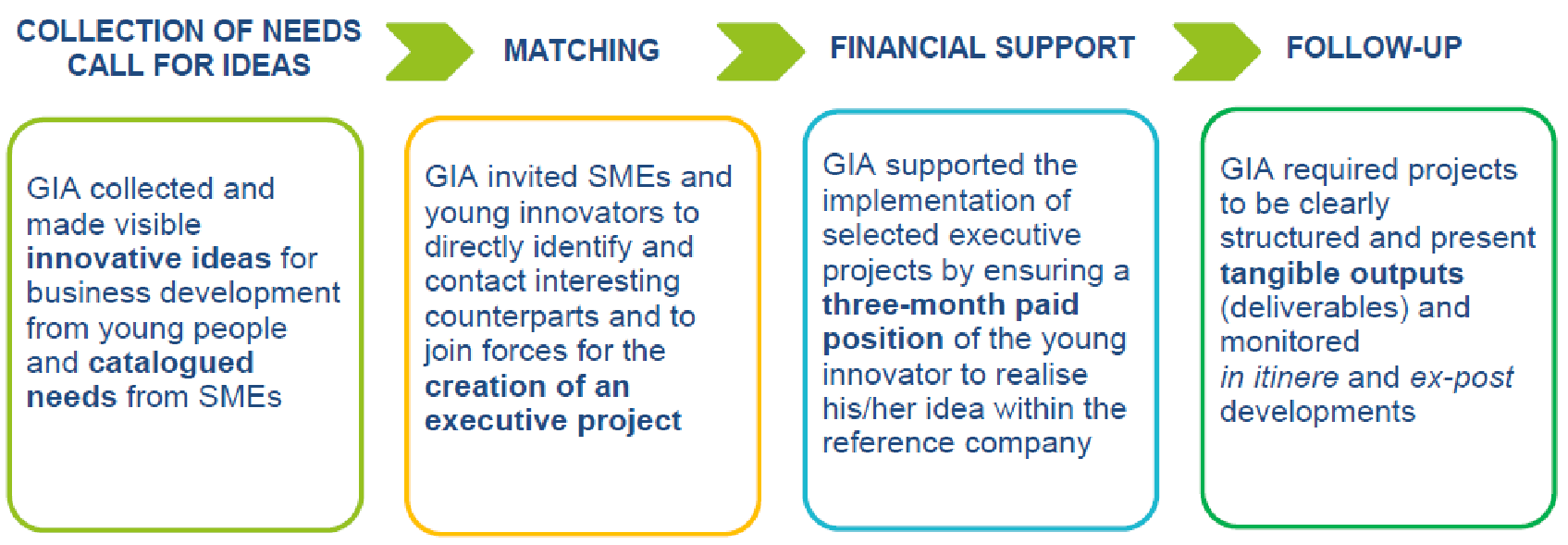 GIA is co-financed by the European Social Fund (PO Puglia FSE 2007-2013, Asse VII “Capacità istituzionale”), and it is part of a larger Action “Innovazione per l’Occupabilità” launched within the Extraordinary Employment Plan of the Apulian Regional Government.GIA published 326 out of 427 ideas from young people, and collected 484 need descriptions from 281 SMEs. After preparatory work, 254 operational plans were presented by young innovators and SMEs, and 162 operational plans were activated.Evaluation: 30 young innovators out of 152 monitored have continued the collaboration with their host company and 23 have started to work with another company. 71% of young innovators that did not work at the time of applying for participation to the initiative were employed after participation. 96% of participating young innovators have declared that the experience supported their professional growth, while 100% of participating companies declared to have satisfied its innovation need.A short film showing a selected number of success experiences was produced, to share the spirit and opportunities of the initiative. It can be accessed at https://youtu.be/f1TXNghUmwQ (in Italian).Lessons learned:invest in young as driver of grassroot innovation;empower all interested young beneficiaries to voice their needs, to propose solutions and to try out their ideas;engage them in co-planning activities to support the development of feasible project proposals, quality actions and promising follow-up; minimise bureaucratic burdens, offer a direct flow of resources and favour implementations more than studies;ensure transparency, communicate available outputs to spread community return and stimulate multiplier effects.GIA is co-financed by the European Social Fund (PO Puglia FSE 2007-2013, Asse VII “Capacità istituzionale”), and it is part of a larger Action “Innovazione per l’Occupabilità” launched within the Extraordinary Employment Plan of the Apulian Regional Government.GIA published 326 out of 427 ideas from young people, and collected 484 need descriptions from 281 SMEs. After preparatory work, 254 operational plans were presented by young innovators and SMEs, and 162 operational plans were activated.Evaluation: 30 young innovators out of 152 monitored have continued the collaboration with their host company and 23 have started to work with another company. 71% of young innovators that did not work at the time of applying for participation to the initiative were employed after participation. 96% of participating young innovators have declared that the experience supported their professional growth, while 100% of participating companies declared to have satisfied its innovation need.A short film showing a selected number of success experiences was produced, to share the spirit and opportunities of the initiative. It can be accessed at https://youtu.be/f1TXNghUmwQ (in Italian).Lessons learned:invest in young as driver of grassroot innovation;empower all interested young beneficiaries to voice their needs, to propose solutions and to try out their ideas;engage them in co-planning activities to support the development of feasible project proposals, quality actions and promising follow-up; minimise bureaucratic burdens, offer a direct flow of resources and favour implementations more than studies;ensure transparency, communicate available outputs to spread community return and stimulate multiplier effects.GIA is co-financed by the European Social Fund (PO Puglia FSE 2007-2013, Asse VII “Capacità istituzionale”), and it is part of a larger Action “Innovazione per l’Occupabilità” launched within the Extraordinary Employment Plan of the Apulian Regional Government.GIA published 326 out of 427 ideas from young people, and collected 484 need descriptions from 281 SMEs. After preparatory work, 254 operational plans were presented by young innovators and SMEs, and 162 operational plans were activated.Evaluation: 30 young innovators out of 152 monitored have continued the collaboration with their host company and 23 have started to work with another company. 71% of young innovators that did not work at the time of applying for participation to the initiative were employed after participation. 96% of participating young innovators have declared that the experience supported their professional growth, while 100% of participating companies declared to have satisfied its innovation need.A short film showing a selected number of success experiences was produced, to share the spirit and opportunities of the initiative. It can be accessed at https://youtu.be/f1TXNghUmwQ (in Italian).Lessons learned:invest in young as driver of grassroot innovation;empower all interested young beneficiaries to voice their needs, to propose solutions and to try out their ideas;engage them in co-planning activities to support the development of feasible project proposals, quality actions and promising follow-up; minimise bureaucratic burdens, offer a direct flow of resources and favour implementations more than studies;ensure transparency, communicate available outputs to spread community return and stimulate multiplier effects.What partners have said about itWhat partners have said about itWhat partners have said about itOf particular interestMatch between demand/needs and offer/talent.Hard to say. Not very clear.18-25 age range. Matched to SME. Opportunities for work experience employment.Students have to concentrate for realisation of real business ideas in very short time so maximal concentrate on success.Implementation of innovative business processes.Focus on innovationsMatch between demand/needs and offer/talent.Hard to say. Not very clear.18-25 age range. Matched to SME. Opportunities for work experience employment.Students have to concentrate for realisation of real business ideas in very short time so maximal concentrate on success.Implementation of innovative business processes.Focus on innovationsFind it oddHow to convince companies to share needs and open to the programme.Challenge of cross-department working.This is a good practice to give an opportunity for student to work practically on own idea.Target group is "too old". Therefore, transfer of GP to our region is rather difficult.How to convince companies to share needs and open to the programme.Challenge of cross-department working.This is a good practice to give an opportunity for student to work practically on own idea.Target group is "too old". Therefore, transfer of GP to our region is rather difficult.South Moravian Region (CZ)South Moravian Region (CZ)JIC as a place, where new businesses that change the world are bornJIC is an example of a public institution, which connects private and public sector in long-term and actively creates and develops broader innovation ecosystem. In last 15 years of existence, it becomes a centre connecting all important players - public institutions, private companies, universities etc. JIC was at a start of many ideas and projects, who grew up into successful global companies. In this use case, we will mention key factors behind these results and reasons, why is so important to support innovation, technologies and entrepreneurship.JIC is an example of a public institution, which connects private and public sector in long-term and actively creates and develops broader innovation ecosystem. In last 15 years of existence, it becomes a centre connecting all important players - public institutions, private companies, universities etc. JIC was at a start of many ideas and projects, who grew up into successful global companies. In this use case, we will mention key factors behind these results and reasons, why is so important to support innovation, technologies and entrepreneurship.JIC is an example of a public institution, which connects private and public sector in long-term and actively creates and develops broader innovation ecosystem. In last 15 years of existence, it becomes a centre connecting all important players - public institutions, private companies, universities etc. JIC was at a start of many ideas and projects, who grew up into successful global companies. In this use case, we will mention key factors behind these results and reasons, why is so important to support innovation, technologies and entrepreneurship.Additional informationAdditional informationAdditional informationJIC, established in 2003, is a regional intermediary agency founded by South Moravian Region, City of Brno and four local universities. JIC provide support services for start-ups, scale-ups and already established innovative companies, technology transfer and internationalization. JIC has accelerated more than 200 innovative companies and it has supported collaboration between researchers and companies worth almost 1.8 million euros.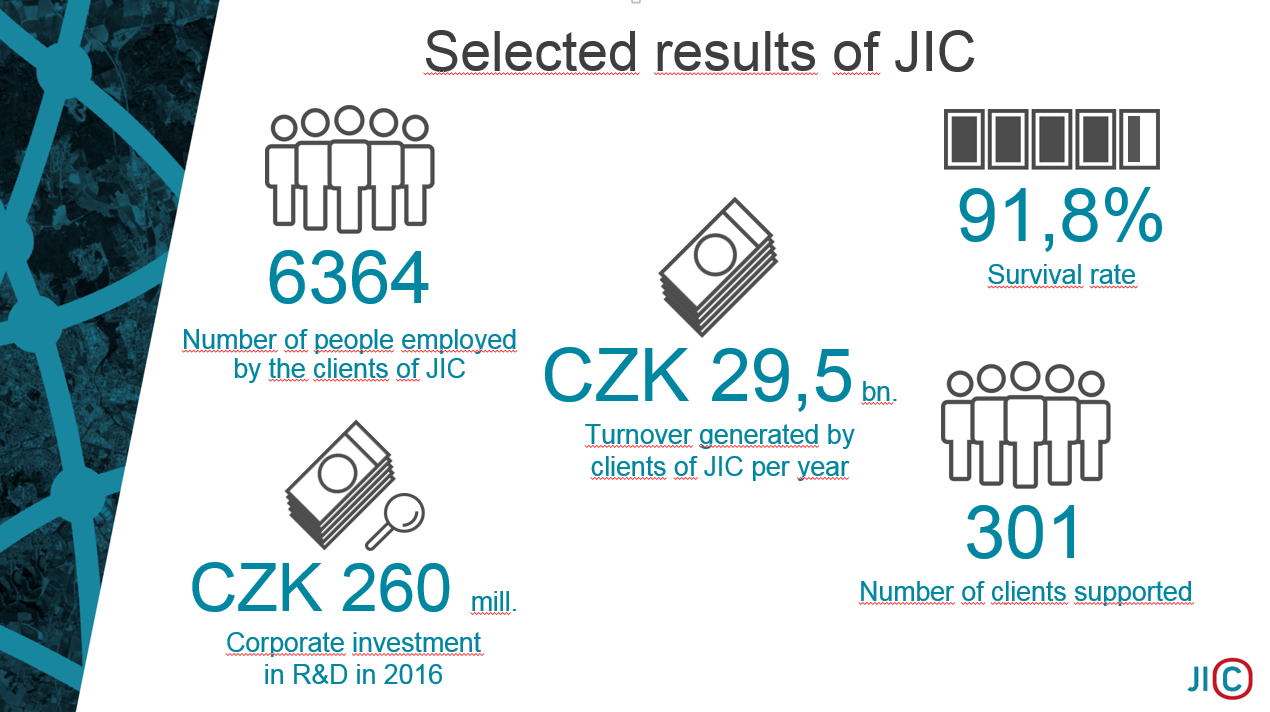 JIC also provides services for large and transnational companies to support open innovation. JIC intends to provide high level business support know-how (supported by external experts and mentors and serial entrepreneurs). It uses a personalised approach to clients through key account management and pays particular attention to knowledge sharing and exchange of experience.Lessons learnedLong term regional innovation strategy is essential. Innovative companies are a core of regional innovation ecosystem and regional competitiveness. Long term support and stability are key to success.Importance of networking JIC, established in 2003, is a regional intermediary agency founded by South Moravian Region, City of Brno and four local universities. JIC provide support services for start-ups, scale-ups and already established innovative companies, technology transfer and internationalization. JIC has accelerated more than 200 innovative companies and it has supported collaboration between researchers and companies worth almost 1.8 million euros.JIC also provides services for large and transnational companies to support open innovation. JIC intends to provide high level business support know-how (supported by external experts and mentors and serial entrepreneurs). It uses a personalised approach to clients through key account management and pays particular attention to knowledge sharing and exchange of experience.Lessons learnedLong term regional innovation strategy is essential. Innovative companies are a core of regional innovation ecosystem and regional competitiveness. Long term support and stability are key to success.Importance of networking JIC, established in 2003, is a regional intermediary agency founded by South Moravian Region, City of Brno and four local universities. JIC provide support services for start-ups, scale-ups and already established innovative companies, technology transfer and internationalization. JIC has accelerated more than 200 innovative companies and it has supported collaboration between researchers and companies worth almost 1.8 million euros.JIC also provides services for large and transnational companies to support open innovation. JIC intends to provide high level business support know-how (supported by external experts and mentors and serial entrepreneurs). It uses a personalised approach to clients through key account management and pays particular attention to knowledge sharing and exchange of experience.Lessons learnedLong term regional innovation strategy is essential. Innovative companies are a core of regional innovation ecosystem and regional competitiveness. Long term support and stability are key to success.Importance of networking What partners have said about itWhat partners have said about itWhat partners have said about itOf particular interestBusiness Prep ≠ chicipolntina. Fab labNumerous programmes. Sectoral specialization of incubator.Local approach.Start to work on creating and realizing own idea from early age.Positive integration of services.Possible cooperation with other incubators and accelerators.We wish we could have a same place in Romania. Congrats for the team!FABLABBusiness Prep ≠ chicipolntina. Fab labNumerous programmes. Sectoral specialization of incubator.Local approach.Start to work on creating and realizing own idea from early age.Positive integration of services.Possible cooperation with other incubators and accelerators.We wish we could have a same place in Romania. Congrats for the team!FABLABFind it oddWe are planning to introduce this experience in our regionWe are planning to introduce this experience in our regionSouth Moravian Region (CZ)South Moravian Region (CZ)Project Playpark BrnoProject Playpark Brno aims to help beginning entrepreneurs build a sustainable entrepreneurial project from the early stages of a business idea. Thanks to cooperation with Podnikni to! (Business it!) the attendees work with professional entrepreneurs who help them transform their ideas into functional business cases and then practically validate their idea’s potential with the market. The cooperation between Playpark Brno and Podnikni to! (Business it!) has resulted in several projects being chosen as one of the best in the region while one project (Life Saving Bracelet) has won the first prize in an international start-up event in Stuttgart and has since developed into a company with global potential.Project Playpark Brno aims to help beginning entrepreneurs build a sustainable entrepreneurial project from the early stages of a business idea. Thanks to cooperation with Podnikni to! (Business it!) the attendees work with professional entrepreneurs who help them transform their ideas into functional business cases and then practically validate their idea’s potential with the market. The cooperation between Playpark Brno and Podnikni to! (Business it!) has resulted in several projects being chosen as one of the best in the region while one project (Life Saving Bracelet) has won the first prize in an international start-up event in Stuttgart and has since developed into a company with global potential.Project Playpark Brno aims to help beginning entrepreneurs build a sustainable entrepreneurial project from the early stages of a business idea. Thanks to cooperation with Podnikni to! (Business it!) the attendees work with professional entrepreneurs who help them transform their ideas into functional business cases and then practically validate their idea’s potential with the market. The cooperation between Playpark Brno and Podnikni to! (Business it!) has resulted in several projects being chosen as one of the best in the region while one project (Life Saving Bracelet) has won the first prize in an international start-up event in Stuttgart and has since developed into a company with global potential.Additional informationAdditional informationAdditional informationWorkshops delivered by businessmen having practical experience in running their own companies. While some of them deal with practical aspects of running a project or a company, others go through the process of building a business project from an idea:Entrepreneurial mindset - how to approach problem-solvingHow to create a minimum viable product and what is its purpose in the lean methodology.Validation of the problem Validation of the solutionAfter the course, the most promising projects are chosen to participate in an international startup competitions, in some cases quite successfully. However, the biggest success in the context of the goals of Playpark Brno is that around 90% of the students take practical steps in building their idea after the course ends. Workshop alumni are still interested in entrepreneurship and are progressing with their projects. Many of them join the Business Club, an active community of early-stage entrepreneurs and non-entrepreneurs to provide support and share know-how.At the end of each of the course, Playpark Brno team gathers feedback from the partners and the students in order to keep the methodology updated and improved to meet the needs of early-stage entrepreneur and non-entrepreneurs.Workshops delivered by businessmen having practical experience in running their own companies. While some of them deal with practical aspects of running a project or a company, others go through the process of building a business project from an idea:Entrepreneurial mindset - how to approach problem-solvingHow to create a minimum viable product and what is its purpose in the lean methodology.Validation of the problem Validation of the solutionAfter the course, the most promising projects are chosen to participate in an international startup competitions, in some cases quite successfully. However, the biggest success in the context of the goals of Playpark Brno is that around 90% of the students take practical steps in building their idea after the course ends. Workshop alumni are still interested in entrepreneurship and are progressing with their projects. Many of them join the Business Club, an active community of early-stage entrepreneurs and non-entrepreneurs to provide support and share know-how.At the end of each of the course, Playpark Brno team gathers feedback from the partners and the students in order to keep the methodology updated and improved to meet the needs of early-stage entrepreneur and non-entrepreneurs.Workshops delivered by businessmen having practical experience in running their own companies. While some of them deal with practical aspects of running a project or a company, others go through the process of building a business project from an idea:Entrepreneurial mindset - how to approach problem-solvingHow to create a minimum viable product and what is its purpose in the lean methodology.Validation of the problem Validation of the solutionAfter the course, the most promising projects are chosen to participate in an international startup competitions, in some cases quite successfully. However, the biggest success in the context of the goals of Playpark Brno is that around 90% of the students take practical steps in building their idea after the course ends. Workshop alumni are still interested in entrepreneurship and are progressing with their projects. Many of them join the Business Club, an active community of early-stage entrepreneurs and non-entrepreneurs to provide support and share know-how.At the end of each of the course, Playpark Brno team gathers feedback from the partners and the students in order to keep the methodology updated and improved to meet the needs of early-stage entrepreneur and non-entrepreneurs.What partners have said about itWhat partners have said about itWhat partners have said about itOf particular interestToo rigid in conclusionEarly stage entrepreneurs. Feedback from entrepreneurs. Low numbers. Fun & energetic. Local.Openness to non-entrepreneursFabulous! Without words.Supporting young entrepreneurs in the first stage in the business carrierToo rigid in conclusionEarly stage entrepreneurs. Feedback from entrepreneurs. Low numbers. Fun & energetic. Local.Openness to non-entrepreneursFabulous! Without words.Supporting young entrepreneurs in the first stage in the business carrierFind it oddHarghita County Council (RO)Harghita County Council (RO)Harghita Business CenterIncubator houseIncubator houseIncubator houseAdditional informationAdditional informationAdditional informationWhat partners have said about itWhat partners have said about itWhat partners have said about itOf particular interestBig success for a small territory.Good case study. Question about regional position.Age range 16-18 good. Mentoring.Flexible approachFocus on environmental technology, pro-ecological actions.Big success for a small territory.Good case study. Question about regional position.Age range 16-18 good. Mentoring.Flexible approachFocus on environmental technology, pro-ecological actions.Find it oddOnly as an idea.Only as an idea.Opole Agglomeration (PL)Opole Agglomeration (PL)Startup Mixer OpoleStart-up Mixer is an initiative organized by two business incubators (AIP Opole and PNT Opole) to integrate and exchange experience of the Opole start-up environment. Mixer is divided into the official part with presentations of Opole start-ups and unofficial - networking, in which you can freely talk with all participants. An expert is invited for each event - an entrepreneur who shares his experience. Start-up Mixer is an initiative organized by two business incubators (AIP Opole and PNT Opole) to integrate and exchange experience of the Opole start-up environment. Mixer is divided into the official part with presentations of Opole start-ups and unofficial - networking, in which you can freely talk with all participants. An expert is invited for each event - an entrepreneur who shares his experience. Start-up Mixer is an initiative organized by two business incubators (AIP Opole and PNT Opole) to integrate and exchange experience of the Opole start-up environment. Mixer is divided into the official part with presentations of Opole start-ups and unofficial - networking, in which you can freely talk with all participants. An expert is invited for each event - an entrepreneur who shares his experience. Additional informationAdditional informationAdditional informationStart-up Mixer is being organised 4 times per year, and 35 editions have been organized so far, each time involving around 100 people. The event intends to attract potential investors to the regional start-up ecosystem. The Start-up Mixer events are organized for the most part by employees of the Business Incubator Department of the Opole Science and Technology Park. The event intends to mix young companies, start-ups with well-known, experienced entrepreneurs to help them “learning from the best”. More information at the website: http://mixeropole.plStart-up Mixer is being organised 4 times per year, and 35 editions have been organized so far, each time involving around 100 people. The event intends to attract potential investors to the regional start-up ecosystem. The Start-up Mixer events are organized for the most part by employees of the Business Incubator Department of the Opole Science and Technology Park. The event intends to mix young companies, start-ups with well-known, experienced entrepreneurs to help them “learning from the best”. More information at the website: http://mixeropole.plStart-up Mixer is being organised 4 times per year, and 35 editions have been organized so far, each time involving around 100 people. The event intends to attract potential investors to the regional start-up ecosystem. The Start-up Mixer events are organized for the most part by employees of the Business Incubator Department of the Opole Science and Technology Park. The event intends to mix young companies, start-ups with well-known, experienced entrepreneurs to help them “learning from the best”. More information at the website: http://mixeropole.plWhat partners have said about itWhat partners have said about itWhat partners have said about itOf particular interestNot a mindset change, too much start up.High quality. Innovative. Clear criteria to successA similar approach like in the Czech Rep.Mixing young starts-up´s with experienced entrepreneurs exchange of experience and integrating Start-up ecosystemNot a mindset change, too much start up.High quality. Innovative. Clear criteria to successA similar approach like in the Czech Rep.Mixing young starts-up´s with experienced entrepreneurs exchange of experience and integrating Start-up ecosystemFind it odd